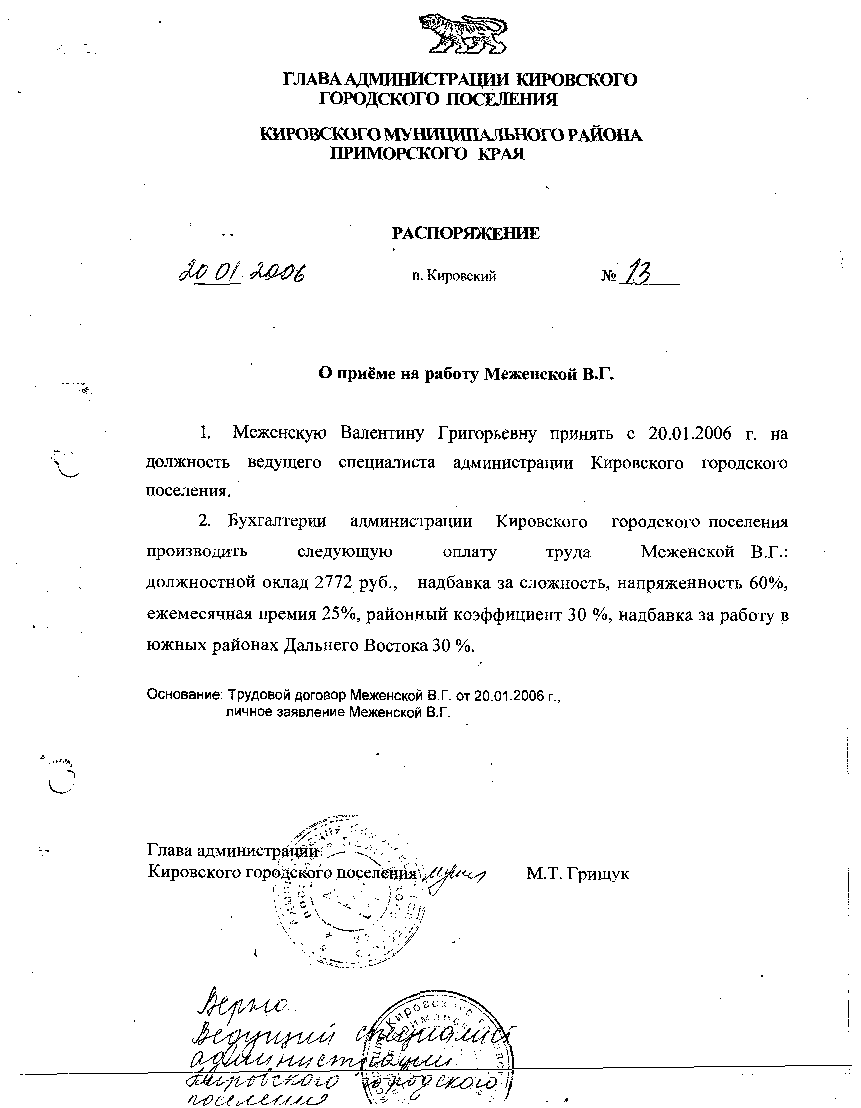 АДМИНИСТРАЦИЯ КИРОВСКОГО ГОРОДСКОГО ПОСЕЛЕНИЯ               ПОСТАНОВЛЕНИЕ      22.11.2016                                      пгт. Кировский                                          № 707О внесении изменений в постановление администрации Кировского городского поселения № 479 от 02.12.2014 г. «Об утверждении административного регламента по предоставлению  муниципальной услуги «Прием  документов, необходимых для согласования перепланировки и (или) переустройства жилого (нежилого) помещения, а также, выдача соответствующих решений о согласовании или об отказе»                    На основании Федерального закона от 06.10.2003 N 131-ФЗ "Об общих принципах организации местного самоуправления в Российской Федерации", Федерального закона от 27.07.2010 N 210-ФЗ "Об организации предоставления государственных и муниципальных услуг", федерального закона от 24.11.1995 г. № 181-ФЗ «О социальной защите инвалидов в Российской Федерации», в соответствии с постановлением Правительства Российской Федерации от 09.06.2016 г. № 516 «Об утверждении правил осуществления взаимодействия в электронной форме граждан (физических лиц) и организаций с органами государственной власти, органами местного самоуправления, с организациями, осуществляющими в соответствии с федеральными законами отдельные публичные полномочия», руководствуясь Уставом Кировского городского поселения, в целях приведения муниципальных нормативных правовых актов администрации Кировского городского поселения в соответствие с действующим законодательством, администрация Кировского городского поселения             ПОСТАНОВЛЯЕТ:            1. Внести в раздел 2 «Стандарт предоставления муниципальной услуги»  административного регламента по предоставлению муниципальной услуги «Прием  документов, необходимых для согласования перепланировки и (или) переустройства жилого (нежилого ) помещения, а также, выдача соответствующих решений о согласовании или об отказе», следующие изменения:Пункт 2.5. дополнить абзацами следующего содержания:«- Постановлением Правительства Российской федерации от 09.06.2016 г. №  516 « Об    утверждении правил осуществления взаимодействия в электронной   форме граждан  (физических лиц) и организаций с органами государственной   власти, органами местного самоуправления, с организациями,     осуществляющими в соответствии с федеральными законами отдельные   публичные полномочия»;  - Федеральным законом от 24.11.1995 г. № 181-ФЗ «О социальной защите  инвалидов в Российской Федерации».            1.2. Пункт 2.12. изложить в следующей редакции:«2.12. Требования к помещениям, в которых предоставляется муниципальная услуга, к залу ожидания, местам для заполнения запросов о предоставлении муниципальной услуги, информационным стендам с образцами их заполнения и перечнем документов, необходимых для предоставления муниципальной услуги, в том числе к обеспечению доступности для инвалидов указанных объектов в соответствии с законодательством Российской Федерации о социальной защите инвалидов.2.12.1 Общие требования к помещениям, в которых предоставляется муниципальная услуга, к залу ожидания, местам для заполнения запросов о предоставлении муниципальной услуги, информационным стендам.     Вход в помещения, в которых предоставляется муниципальная услуга, (далее по тексту – Объект) должен быть оборудован информационной табличкой (вывеской), содержащей информацию о наименовании и режиме работы администрации.     Вход и выход из объекта оборудуются соответствующими указателями с автономными источниками бесперебойного питания.     Зал ожидания должен соответствовать санитарно-эпидемиологическим правилам и нормам. Количество мест в зале ожидания определяется исходя из фактической загрузки и возможностей для их размещения в здании, но не может быть менее 3-х мест.     Зал ожидания укомплектовывается столами, стульями (кресельные секции, кресла, скамьи).     Места для заполнения запросов о предоставлении муниципальной услуги обеспечиваются бланками заявлений, образцами для их заполнения, раздаточными информационными материалами, канцелярскими принадлежностями, укомплектовываются столами, стульями (кресельные секции, кресла, скамьи).     Помещения для приёма заявителей оборудуются информационными стендами или терминалами в визуальной, текстовой и (или) мультимедийной формах.          Оформление визуальной, текстовой и (или) мультимедийной информации должно соответствовать оптимальному зрительному и слуховому восприятию этой информации гражданами.     Приём документов и выдача результатов предоставления муниципальной услуги осуществляется в специально оборудованных для этих целей помещениях, которые должны обеспечивать возможность реализации прав заявителей на предоставление муниципальной услуги, соответствовать комфортным условиям для заявителей и оптимальным условиям работы специалистов, участвующих в предоставлении муниципальной услуги.2.12.2. Требования к обеспечению доступности для инвалидов Объектов зала ожидания, места для заполнения запросов о предоставлении муниципальной услуги, информационных стендов.          Для лиц с ограниченными возможностями здоровья обеспечиваются:-возможность беспрепятственного входа в Объекты и выхода из них;- возможность самостоятельного передвижения по территории объекта в целях доступа к месту предоставления муниципальной услуги, в том числе с помощью работников объекта, предоставляющих муниципальные услуги, ассистивных и вспомогательных технологий, а также сменного кресла-коляски;- возможность посадки в транспортное средство и высадки из него перед входом в объект, в том числе с использованием кресла-коляски и, при необходимости, с помощью работников Объекта;- содействие инвалиду при входе в объект и выходе из него, информирование инвалида о доступных маршрутах общественного транспорта;- сопровождение инвалидов, имеющих стойкие расстройства функций зрения и самостоятельного передвижения по территории объекта и оказание им помощи в помещениях, где предоставляется муниципальная услуга;- надлежащее размещение носителей информации, необходимой для обеспечения беспрепятственного доступа инвалидов к объектам и услугам, с учетом ограничений их жизнедеятельности, в том числе дублирование необходимой для получения услуги звуковой и зрительной информации, а также надписей, знаков и иной текстовой и графической информации знаками, выполненными рельефно-точечным шрифтом Брайля;- допуск сурдопереводика и тифлосурдопереводчика;- допуск собаки-проводника в здания, где предоставляется муниципальная услуга, при наличии документа, подтверждающего её специальное обучение, выданного по форме и в порядке, утвержденным приказом Министерства труда и социальной защиты Российской Федерации от 22.06.2015 № 386н;- оказания инвалидам помощи в предоставлении барьеров, мешающих получению ими муниципальной услуги наравне с другими лицами.     В залах ожидания должно быть предусмотрено не менее одного места для инвалида передвигающегося на кресле-коляске или пользующегося костылями (тростью), а также для его сопровождающего.     Информационные стенды, а также столы (стойки) для оформления документов размещаются в местах, обеспечивающих свободный доступ к ним лиц, имеющих ограничения к передвижению, в том числе инвалидов-колясочников.     С целю правильной и безопасной ориентации заявителей – инвалидов в помещениях Объекта на видных местах должны быть размещены тактильные мнемосхемы, отображающие план размещения данных помещений, а также план эвакуации граждан в случае пожара.     Территория, прилегающая к Объекту, оборудуется, по возможности, местами для парковки автотранспортных средств, включая автотранспортные средства инвалидов.».1.3. Пункт 2.14. дополнить абзацем следующего содержания:«2.14. По выбору заявителя информация предоставляется в форме электронных документов, подписанных усиленной квалифицированной электронной подписью, независимо от формы или способа обращения заявителя, за исключением случаев, если иной порядок предоставления такой информации установлен федеральными законами или иными нормативными правовыми актами Российской Федерации, регулирующими правоотношения в установленной сфере деятельности». 2.   Общему отделу администрации Кировского городского поселения (Гладышенко А.А.) опубликовать настоящее постановление в средствах массовой информации и разместить  на официальном сайте  Кировского городского поселения в сети Интернет  www.primorsky-kgp.ru          3. Настоящее постановление вступает в силу со дня официального опубликования.Глава Кировского  городского поселения – глава администрации Кировского городского поселения                                                С.А. Лозовских